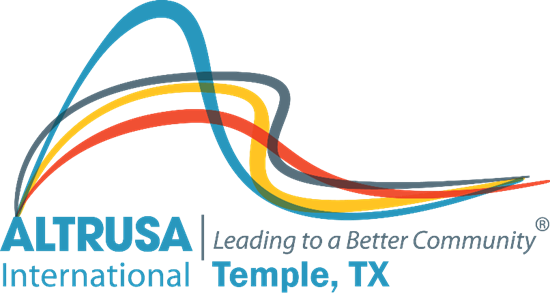 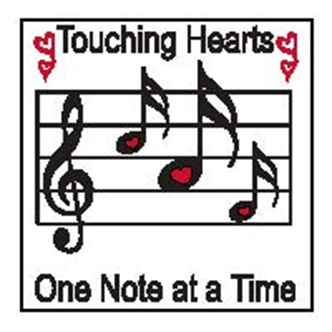 Program Meeting MinutesNovember 23,  2021Meeting called to order at 12:03pm followed by Altrusa Grace and Pledge of Alleigance II.   Introduction of guests. III.   Accent: International Day to End Violence Against Women presented by Marlene KingIV.   Program – Diana Zaremba – Chair – Taste of Holiday’s 2021- Preliminary results-Total of over $44,723 to date.  Raffle raised over $19,000. $2,426 in expenses. Leaving over $24,000 for projects.V.   Committee ReportsMeeting adjourned at 1:03PMMinutes recorded by Jennifer Adams, Recording Secretary 2021-2022